Книжка, с Днем рождения!ЦельПриобщение детей старшего дошкольного возраста к истокам православной культуры.ЗадачиРазвитие интереса к духовному наследию народа.Знакомство с житием святых равноапостольных Кирилла и Мефодия  и историей появления азбуки.Формирование культуры чтения.Воспитание положительных качеств личности.ОборудованиеИмитация обстановки комнаты; костюмы бабушки, Ангела, Азбуки, героев детских книжек; шапочки с буквами славянской азбуки; икона святых равноапостольных Кирилла и Мефодия; Евангелие для детей; изображение славянской азбуки;  искусственные цветы; обручи; таблички с названиями «островов доброты»и частей пословиц; аудиозаписи.Зал празднично украшен. Под песню «Книжка, с Днем рождения!» входят дети.Сценка «Благая весть». Сцена 1. С одной стороны сцены выходит мальчик, навстречу ему идет бабушка. Мальчик вертит книгу в руках. Расходятся. Сцена 2. Мальчик вбегает в комнату. Мама кладет книгу на стол, выходит. Мальчик садится за стол, достает учебники, раскрывает один из них. Читает какую-то жутко нудную фразу (начало задачки или правило по грамматике). Глаза у него слипаются. Он встряхивается, трет глаза, таращится в книгу, но безуспешно, прочитать ничего не может. Зевает, бормочет. Кладет голову на стол и засыпает. Бесшумно выходит Ангел, останавливается  рядом с мальчиком. Мальчик вздрагивает, просыпается. Мальчик недоверчиво берет книгу, раскрывает, начинает читать. Ангел так же бесшумно исчезает. Сцена 3.Мальчик потягивается, потирает глаза. Входит мама. Мама и мальчик уходят.Колокольный звон.Гимн святым Кириллу и Мефодию, просветителям славян. Слова М.П. Розенгейма, музыка В.И. ГлавачаВыходят две буквы «Аз» и «Буки».Выходит буква «Веди». «Аз» и «Буки» уходят.Дети называют по порядку добрые слова: «доброе утро», «пожалуйста», «приятного аппетита», «простите», «спокойной ночи», а Веди собирает из цветов букет.«Веди» ставит букет в вазу и уходит.Выходит буква «Глаголь».Выходит буква «Добро». «Глаголь» уходит.Игра «Острова доброты».Под музыку дети бегут по залу. По окончании занимают «остров» (обруч) и прочитывают его название, написанное на листочке: « Я на острове Милосердия (Доброты, Тишины, Света, Радости, Мира, Любви, Красоты, Счастья, Веры, Щедрости, Уважения).Выходит буква «Люди».Песня «Настоящий друг».Выходит буква «Мыслете».Игра «Собери пословицу». Две команды собирают из отдельно написанных  слов пословицы: «Испокон века книга растит человека» и  «С книгой поведешься – ума наберешься».Выходит Азбука.Под звуки сказочной мелодии выходят сказочные герои.Сказочные герои уходят.Полька «Азбука».Слово священнику.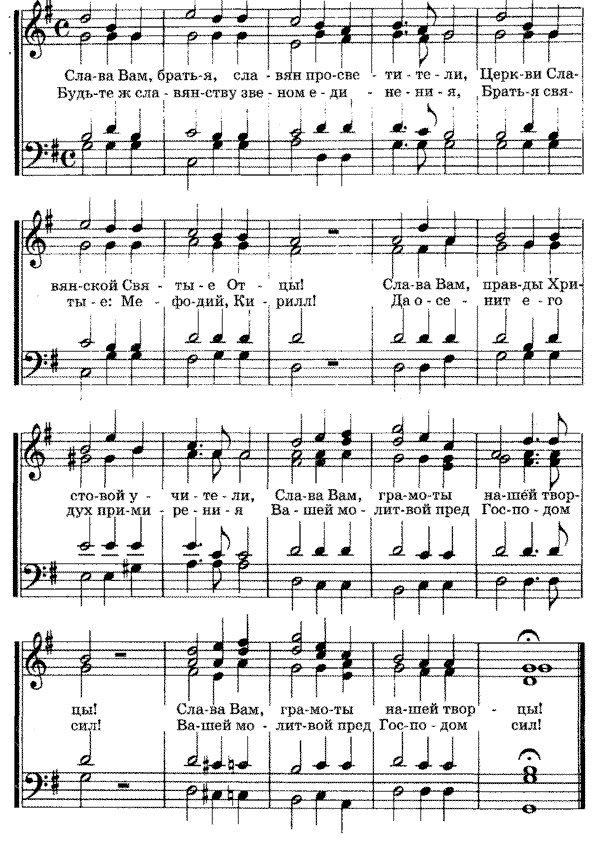 Интернет-ресурсы:Детские православные сайтыВедущий.Хорошая книга, мой спутник, мой друг,
С тобой интересным бывает досуг. 
Ты учишь правдивым и доблестным быть,
Природу, людей понимать и любить.
Тобой дорожу я, тебя берегу.
Без книги хорошей я жить не могу.Мальчик.Здравствуйте, Вера Ивановна!Бабушка.Здравствуй, внучек. С именинами тебя!                           Мальчик.С какими еще именинами? Бабушка.Как же? Сегодня день святого Кирилла, твоего небесного покровителя, и брата его Мефодия. На-ка вот… (вынимает из сумки небольшую книжечку, подает мальчику). От меня небольшой подарочек.Мальчик.Ну, ладно, спасибо. Мальчик.Мама, а у меня сегодня именины. Мама.Правда? Мальчик.Ну, да. Вот, Вера Ивановна мне книжку подарила (вздыхает.) Правда, лучше бы она мне машинку подарила или конструктор. А-то книгу! У меня полно книг! Вон, ставить некуда. Мама.Сынок, нельзя так говорить. Если человек делает подарок от чистого сердца, нужно принимать его с благодарностью. Какой бы он ни был. Ну-ка, давай посмотрим, что это. (Берет книгу из рук мальчика, читает) Евангелие. Мальчик.А что это значит? Мама.Я не знаю. Давай, почитаем? Мальчик.Вот еще! У меня уроков полно. Мама.(Вздыхает). Ну, ладно, делай уроки. Мальчик.Ладно, сейчас вздремну немного, а потом… Ангел.(Зовет тихо). Кирилл! Мальчик.(Испуганно). Ты кто? Ты откуда здесь взялся? Ангел.Не бойся. Я твой Ангел-хранитель. Мальчик.Как это? Ты что, меня охраняешь?  Ангел.Да. Радуюсь, когда ты радуешься, и огорчаюсь, когда ты огорчаешься. Но сейчас ты меня очень расстроил. Мальчик.Чем? Ангел.Вот ты расстроился, что тебе подарили книгу. А ты знаешь, что было время, когда на Руси вообще не было книг? Мальчик.Как это? Ангел.А вот так. Славяне, наши предки, говорили между собой, но читать и писать не могли. Потому что у них не было азбуки. И нигде они не могли узнать о Христе. Благая весть еще не дошла до них. Они не знали, что родился Спаситель мира, что мир спасен. Мальчик.А что такое Благая весть? Ведущий.И рассказал Ангел Кириллу о том, что с благой вестью был послан Архангел Гавриил к Деве Марии, сообщить, что у Нее родится ребенок, младенец Иисус, который спасет весь мир. Потом четыре евангелиста, Матфей, Лука, Марк и Иоанн, сообщили Благую весть людям вот в этой книге, которая называется Евангелие. Что в переводе и означает Благая весть. В этой книге они рассказали о жизни Иисуса Христа, о Его заповедях, о том, как нам жить. А русским людям, как и другим славянским народам, ничего об этом не было известно. Поэтому Бог послал святых Кирилла и Мефодия донести Благую весть до славян.  С Божьей помощью они создали славянскую азбуку, которая впоследствии стала называться кириллицей, и перевели на славянский язык Евангелие и другие книги. И тогда славянские народы тоже узнали, что родился Спаситель мира, что мир спасен. Мальчик.А как это – спасен? Ангел.А вот об этом ты узнаешь, если прочитаешь эту книгу. Мальчик.Мама, мне приснился такой сон! Будто ко мне пришел ангел. Мама.Правда? Мальчик.Да, он рассказал мне о святых Кирилле и Мефодии. Это они донесли до славян Благую весть.Мама.А что такое Благая весть? Мальчик.Пойдем, я расскажу тебе.Ребенок 1.По широкой Руси - нашей матушке Колокольный звон разливается. Ныне братья святые Кирилл и Мефодий За труды свои прославляются. Ребенок 2.Все народы, что пишут кириллицей, Что зовутся издревле славянскими, Славят подвиг первоучителей, Христианских своих просветителей. Ведущий.Буква к букве - будет слово, Слово к слову - речь готова. И напевна, и стройна,Музыкой звучит она. Так восславим буквы эти!Пусть они приходят к детям,И пусть будет знаменит Наш славянский алфавит!Ведущий.Все буквы в славянской азбуке особенные. Глубокий смысл заложен в их названиях. Сейчас мы об этом узнаем.Аз.Здравствуйте! Я буква Аз. Я азбуке начало.Буки.А меня зовут Буки. В народе говорят: «Сначала Аз да Буки, а потом и науки».Ведущий.Вам, дорогие буквы, выпала большая честь стоять в начале алфавита. Именно с вас начинается путь каждого человека в мир знаний.А к нам спешит еще одна буква. Веди.Здравствуйте, дети! Меня зовут Веди. Я все знаю, все ведаю.Ведущий.А знаешь ли ты, что означает слово «здравствуйте»?Веди.Пожелание здоровья.Ведущий.А слово «спасибо»?Веди.Спаси Бог.Ведущий.Ребята, посмотрите, сколько цветов расцвело у нас в детском саду! (Дети поднимают цветы).Это всё добрые слова.Веди.Если все будут говорить хорошие, добрые слова, то наша планета станет похожа на огромный цветущий сад. А плохие, ядовитые слова мы в этот сад не пустим!Ведущий.А мы продолжаем знакомиться со славянской азбукой.Глаголь.Здравствуйте! Я буква Глаголь.Ведущий. Какое у тебя красивое имя! А что оно означает?Глаголь.Глаголить – значит говорить. Ребята, отгадайте мои загадки. Но, прежде чем ответить, хорошенько подумайте!Я всё знаю, всех учу, 
А сама всегда молчу.
Чтоб со мною подружиться,
Нужно грамоте учиться.
(Книга)Черные птички На каждой страничке,Молчат, ожидают,Кто их прочитает.(Буквы)Добро.Добрый день! Меня зовут Добро.Ведущий.Мы рады встрече с такой доброй буквой!Добро.Доброта приносит людям радость И взамен не требует награды. Доброта с годами не стареет, Доброта от холода согреет. Если доброта, как солнце светит, Радуются взрослые и дети. Ведущий.Давайте поиграем в «Острова доброты» и посмотрим, умеете ли вы читать.Люди.Здравствуйте! Я – буква Люди.Люди, вы в ладу живите, Ласку и любовь несите. Лучистое солнце не делим на части, И вечную землю нельзя разделить, Но искорку счастья Ты можешь, ты должен, Ты в силах друзьям подарить. Мыслете.Здравствуйте! Меня зовут Мыслете!Ведущий.Какая мудрая буква к нам пришла!Мыслете.Мудрецам давно известно: Там, где умным мыслям тесно, Нет ни зависти, ни скуки. Мастера там на все руки. Шить, варить и рисовать, Веселиться и играть.Ведущий.Спасибо вам, буквы, за то, что учите нас красоте, доброте, мудрости.А теперь, ребята, встречайте современную Азбуку.Азбука.Вы обо мне, а вот и яПривет огромный вам друзья.Я – Азбука, учу читатьМеня никак нельзя не знать.Меня изучишь хорошо –И сможешь ты тогдаЛюбую книгу прочитатьБез всякого труда.А сейчас я хочу узнать, хорошо ли вы читали сказки?Ребенок.Мы из сказки – ты нас знаешь,Если вспомнишь, отгадаешь! А не вспомнишь – ну так что жСказку заново прочтёшь!Лиса.Укатился он из домаПо дороге незнакомой.Ты узнал его, дружок?Это – самый непослушный,Говорливый, простодушныйИ румяный …(Колобок.)Волк.Кто работать не хотел,А играл и песни пел?К братцу третьему потомПрибежали в новый дом.От волка хитрого спаслись,Но долго хвостики тряслись.Сказка известна любому ребёнкуИ называется … (Три поросёнка.)Принцесса.Знайте, этого плутишку Никому не обхитрить:
Людоеда, словно мышку, Умудрился проглотить!
И шпоры звенят у него на ногах, Скажите мне, кто это?...
(Кот в сапогах.)Азбука.А сейчас я приглашаю всех танцевать.Ребенок.Как хорошо уметь читать!Не надо к маме приставать,Не надо бабушку трясти;– Прочти, пожалуйста, прочти!Не надо умолять сестрицу:– Ну, прочитай еще страницу!Не надо звать,Не надо ждать,А можно взять – и почитать!Ведущий.Человек и зверь, и пташка – Все берутся за дела; С ношей тащится букашка, За медком летит пчела. Ясно поле, весел луг, Лес проснулся и шумит, Дятел носом тук да тук! Звонко иволга кричит. Рыбаки уж тянут сети, На лугу коса звенит... Помолясь, за книгу, дети! Бог лениться не велит!